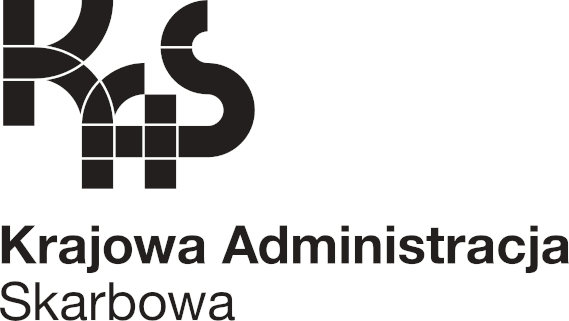 Dział Zarządzania i Administrowania Nieruchomościami (ILN)Białystok, 18 marca 2024 roku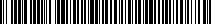 UNP: 2001-24-022718Sprawa:	Zakup 5 zewnętrznych depozytorów kluczyZnak sprawy:	2001-ILN.261.21.2024Opracowanie: Jarocki Jacek Główny specjalistatel. 85 878 41 38jacek.jarocki@mf.gov.pl;INFORMACJA Z OTWARCIA OFERT I WYBORZE WYKONAWCYW związku z ogłoszonym postępowaniem o wartości zamówienia poniżej 130.000 złotych pn.: „ Zakup 5 zewnętrznych odpornych na włamanie depozytorów kluczy do budynków jednostek Izby Administracji Skarbowej w Białymstoku”.Izba Administracji Skarbowej w Białymstoku informuje, że:   W wyznaczonym terminie, tj. 18 marca 2024 r. do godziny 10:00 wpłynęły  dwie oferty:Zamawiający przy wyborze oferty kierował się kryterium najkorzystniejszej (najniższej) ceny zgodnie z zapisem Rozdz. VI. Zapytania ofertowego 2001-ILN.261.21.2024 
z 05.03.2024 r.Mając na uwadze powyższe, Zamawiający przyjmuje do realizacji ofertę firmy: BT Electronics Sp. z o.o. ul. Rybitwy 22; 30-722 Kraków, która dostarczy przedmiot zamówienia za kwotę brutto 86.100,00 zł.Jednocześnie informuję, że termin podpisania umowy z wybranym Wykonawcą zostanie uzgodniony telefonicznie i będzie wyznaczony na dzień roboczy.5. Prowadzący postępowanie:	Jacek Jarocki                                                                                           
6. Nadzorujący postępowanie:	Krzysztof BorekDyrektorIzby Administracji Skarbowej w Białymstokuz upoważnieniaPiotr PawluczeniaZastępca Dyrektora(Dokument autoryzowany w systemie SZD)Lp.Nazwa wykonawcyAdres wykonawcyCena ofertowa w zł brutto1.PROTEKTOR POLSKA Jacek Bartkowiakul. Jagiellońska 67 Wejście D70-380 Szczecin87.637,50 zł.2. BT Electronics Sp. z o.o.ul. Rybitwy 2230-722 Kraków86.100,00 zł.